ПОЛОЖЕНИЕ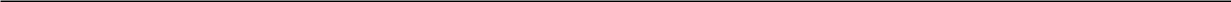 Порядок отбора и назначения Председателя Правления – Ректора и избрания членов Правления некоммерческих акционерных обществП 360 - 2020Внесены изменения согласно извещению об изменениях №1 от 01.08.2022г., стр 11КостанайПредисловие1 РАЗРАБОТАНО Советом директоров2 ВНЕСЕНО Председателем Совета директоров, корпоративным секретарем3 УТВЕРЖДЕНО И ВВЕДЕНО В ДЕЙСТВЕИЕ решением Совета директоров от «09» октября 2020 года, протокол № 1.4. РАЗРАБОТЧИК:А.Ансабаева – корпоративный секретарьЭКСПЕРТЫ:Т. Садыков – Председатель Правления - Президент АО «Баян - Сулу», независимый директор;К. Жанбыршина - директор Костанайского филалала № 7 АО «Евразийский банк», независимый директор.А. Айдналиева - и.о. начальника управления правового и документационного обеспечения.6 ПЕРИОДИЧНОСТЬ ПРОВЕРКИ	3 года7 ВВЕДЕНО впервыеНастоящее положение не может быть полностью или частично воспроизведено, тиражировано и распространено без разрешения Председателя Правления - ректора НАО «Костанайский региональный университет имени А.Байтурсынова».© Костанайский региональный университетимени А.Байтурсынова, 2020Содержание1. Область применения	42. Нормативные ссылки	43. Обозначения и сокращения 	44. Порядок избрания (назначения) Председателя Правления- Ректора	45. Назначение члена Правления по академическим вопросам	96. Порядок избрания членов Правления (за исключением Председателя Правления-Ректора и члена Правления по академическим вопросам) 	108. Согласование, утверждение и рассылка	14Приложение А Образец объявления о конкурсе на занятие вакантных должностей	15Приложение Б Образец заявления для участия в конкурсе	17Приложение В Форма послужного списка	18Глава 1. Область применения1. Настоящее Положение определяет процедуру избрания (назначения) Председателя Правления - Ректора, назначения члена Правления по академическим вопросам, избрания членов Правления, если иное не предусмотрено уставом Общества.Глава 2. Нормативные ссылки2. В настоящем положении использованы ссылки на следующие нормативные документы:1) Закон Республики Казахстан «Об акционерных обществах» от 13 мая 2003 года № 415-II;2) Устав некоммерческого акционерного общества «Костанайский региональный университет имени А.Байтурсынова» от 5 июля 2020 гола № 350;3)  Типовой кодекс корпоративного управления в контролируемых государством акционерных обществах, за исключением Фонда национального благосостояния от 5 октября 2018 года № 21Глава 3. Обозначения и сокращения4. В настоящем Положении применяются следующие сокращения:1) Порядок - Порядок отбора и назначения Председателя Правления- Ректора и избрания членов Правления некоммерческих акционерных обществ;2) Общество - некоммерческое акционерное общество «Костанайский региональный университет имени А.Байтурсынова»;3) Конкурс - открытый конкурс;4) уполномоченный орган - Единственный акционер Общества;5) программа развития высшего учебного заведения - программа развития.Глава 4. Порядок избрания (назначения) Председателя Правления- Ректора5. Избрание (назначение) Председателя Правления-Ректора относится к исключительной компетенции Министерства образования и науки Республики Казахстан уполномоченного органа соответствующей отрасли как Единственного акционера Общества.Избрание (назначение) Председателя Правления - Ректора осуществляется посредством открытого конкурса и включает следующие этапы:1) принятие решения о проведении Конкурса;2) публикация объявления о проведении Конкурса;3) приём документов лиц, претендующих на должность Председателя Правления - Ректора;4) принятие решения о допуске лиц, подавших документы к участию в Конкурсе;5) рассмотрение документов кандидатов, претендующих на должность Председателя Правления - Ректора, на заседании Совета директоров;6) рассмотрение документов кандидатов, претендующих на должность Председателя Правления - Ректора, на заседании Республиканской комиссии;7) принятие решения об избрании (назначении) Председателя Правления- Ректора уполномоченным органом как Единственным акционером.6. Решение о проведении Конкурса на должность Председателя Правления - Ректора принимает Совет директоров. Совет директоров определяет условия, дату и место его проведения.7. Объявление о проведении Конкурса на должность Председателя Правления-Ректора Общества согласно Приложению А опубликовывается в официальных средствах массовой информации, а также на интернет-ресурсе уполномоченного органа на государственном и русском языках за десять календарных дней до даты проведения конкурса.8. Основными требованиями при отборе кандидатур на должность Председателя Правления - Ректора являются:1) наличие высшего и послевузовского образования;2) наличие стажа работы не менее 5 лет на руководящих дoлжнoтяx в организациях образования и (или) в уполномоченных органах в соответствующих сферах.9. В Конкурсе принимают участие все желающие, включая иностранных граждан, несоответствующие требованиям, предусмотренным в настоящем Порядке.10. Для участия в Конкурсе в уполномоченный орган предоставляются следующие документы на бумажном и электронном носителе:1) заявление по форме согласно Приложению Б;2) копия документа, удостоверяющего личность участника Конкурса;3) послужной список участника конкурса с цветной фотографией размером 3x4 по форме согласно Приложению В;4) программа развития высшего учебного заведения;5) копии документов об образовании и приложений к ним с представлением оригиналов для сверки:- к копиям документов об образовании, полученным гражданами Республики Казахстан в зарубежных организациях образования прилагаются копии удостоверений о признании или нострификации данных документов об образовании, выданных уполномоченным органом в сфере образования, за исключением документов об образовании, выданных зарубежными высшими учебными заведениями, научными центрами и лабораториями гражданам Республики Казахстан — обладателям международной стипендии «Болашак», а также подпадающих под действие международного договора (соглашения) о взаимном признании и эквивалентности;- к копиям документов об образовании, выданных обладателям международной стипендии «Болашак» прилагается копия справки о завершении обучения по международной стипендии Президента Республики Казахстан «Болашак», выданной акционерным обществом «Центр международных программ»;- к копиям документов об образовании, подпадающих под действие международного договора (соглашения) о взаимном признании и эквивалентности прилагаются копии справок о признании данных документов об образовании, выданных уполномоиенным органом в сфере образования;6) копия документа, подтверждающего трудовую деятельность, удостоверенная кадровой службой по месту (действующему либо последнему) работы;7) медицинская справка о состоянии здоровья (врачебное профессионально- консультативное заключение) по форме № 075/y, согласно формам первичной медицинской документации организаций здравоохранения, утвержденным приказом исполняющего обязанности Министра здравоохранения Республики Казахстан от 23 ноября 2010 года № 907 (зарегистрирован в Реестре государственной регистрации нормативных правовых актов за № 6697), выданная не более чем за шесть месяцев до дня представления документов;8) справка с психоневрологической организации, выданной не более чем за один год до дня представления документов, в соответствии с законодательством о государственных услугах;9) справка с наркологической организации, выданной не более чем за один год до дня представления документов в соответствии с законодательством о государственных услугах;10) документ, подтверждающий отсутствие запрета на занятие должности в соответствии с уголовным законодательством.11) допускается проведение заседания Совета директоров по рассмотрению документов лиц, претендующих на должности Председателя Правления — ректора, и проведению с ними собеседования, в режиме BKC».В случаях осуществления ограничительных мероприятий соответствующими государственными органами, введения чрезвычайного положения, возникновения чрезвычайных ситуаций социального, природного и техногенного характера, услугополучатели участники Конкурсане представляют документы, указанные в подпунктах 7, 8 и 9.Лица, претендующие на участие в Конкурсе, могут предоставлять дополнительную информацию, касающуюся их образования, опыта работы, профессионального уровня и репутации (копии документов о повышении квалификации, присвоении учёных степеней и званий, характеристики, рекомендации, научные” публикации и иные сведения, характеризующие их профессиональную деятельность, квалификацию).Лицо, претендующее на участие в Конкурсе, представляет документы согласно пункту 10 настоящего Порядка, а также программу развития в уполномоченный орган в течении срока, определенного в п. 7 настоящего Порядка.11. Решение о допуске лиц, подавших документы, к участию в Конкурсе принимает уполномоченный орган в течение пяти рабочих дней со дня окончания приёма документов. Список лиц, допущенных к участию в конкурсе, со всеми документами направляется уполномоченным органом Корпоративному секретарю Совета директоров.12. До участия в Конкурсе не допускаются лица:1) моложе двадцати пяти лет;2) ранее совершившее коррупционное правонарушение;3) имеющие непогашенную или неснятую судимость;4) состоявшие на учете в медицинских специальных учреждениях;5) иные случаи, предусмотренные законодательством Республики Казахстан.13. Документы лиц, допущенных к участию в Конкурсе, а также программы развития, представленные кандидатами, рассматриваются на заседании Совета директоров в течении семи рабочих дней.Участие кандидата в заседании Совета директоров является обязательным.14. Корпоративный секретарь:1) обеспечивает публикацию объявления о проведении конкурса за счет средств некоммерческого акционерного общества;2) осуществляет подготовку документов для рассмотрения на заседании Совета директоров;3) обеспечивает проведение заседания Совета директоров по рассмотрению документов лиц, допущенных к участию в Конкурсе, посредством видеоконференцсвязи (в случае необходимости), осуществляет видеофиксацию хода заседания, обеспечивает хранение видео-записи на электронном носителе;4) обеспечивает проведение тайного голосования, в том числе в случае необходимости посредством программ / приложениям или иным электронным способом, позволяющим обеспечить тайность голосования.5) формирует список рекомендованных Советом директоров кандидатов на должность Председателя Правления - Ректора и направляет его в уполномоченный орган для рассмотрения на заседании Республиканской Комиссии.15. Заседание Совета директоров считается правомочным при участии в заседании не менее двух третей от общего числа членов Совета директоров.Участие кандидата в заседании Совета директоров является обязательным.16. Допускается проведение заседания Совета директоров по рассмотрению документов лиц, допущенных к участию в Конкурсе на должность Председателя Правления-Ректора, в режиме видеоконференцсвязи (далее - BKC).17. Совет Директоров после рассмотрения программы развития высшего учебного заведения, тайным голосованием и не менее двумя третями голосов определяет кандидатуру (кандидатуры) для рассмотрения Республиканской комиссией.18. В случае проведения заседания Совета директоров по рассмотрению документов лиц, допущенных к участию в Конкурсе на должность Председателя Правления-Ректора, в режиме BKC голосование осуществляется посредством программ/приложениям или иным электронным способом, позволяющим обеспечить тайность голосования.19. По результатам рассмотрения документов лиц, допущенных к участию в Конкурсе на должность Председателя Правления-Ректора, в случае соответствия предъявляемым требованиям, Совет Директоров формирует список рекомендованных кандидатур для передачи его на рассмотрение Республиканской комиссией.20. Если на рассмотрение Совета директоров представлены документы менее двух кандидатов, соответствующих требованиям, установленных настоящим Порядком, либо документы (конкурсные заявки) не поступили, или кандидаты были не рекомендованы, Совет Директоров признает Конкурс несостоявшимся и принимает решение о проведении повторного Конкурса.21. Протокольное решение Совета Директоров со всеми документами передаётся Республиканской комиссии.22. Состав Республиканской комиссии определяет уполномоченный орган. Количество членов Республиканской комиссии составляет нечетное число, не менее семи человек.Решения государственной комиссии принимаются простым большинством голосов от числа присутствующих на заседании членов и оформляются протоколами заседаний, которые подписываются председателем и секретарем, назначаемым из числа квалифицированных работников уполномоченного органа. В случае равенства голосов, голос председателя считается решающим».Для проведения заседания комиссии кворум составляет не менее две третьих от количества членов Комиссии, включая Председателя комиссии, имеющих право голоса.23. Республиканская комиссия изучает представленные документы и проводит собеседование с участниками конкурса в течение 30 календарных дней. По итогам собеседования путем открытого голосования большинством голосов определяется кандидат на должность Председателя Правления - Ректора. В случаях осуществления ограничительных мероприятий соответствующими государственными органами, введения чрезвычайного положения, возникновения чрезвычайных ситуаций социального, природного и техногенного характера Республиканская комиссия осуществляет конкурс по избранию на должность Председателя Правления ректора в онлайн режиме. О результатах конкурса Республиканская комиссия извещает кандидатов после открытого голосования.Стаж работы кандидата на руководящих должностях в высших учебных заведениях и/или в органах управления образования, при прочих равных условиях, является преимущественным основанием для рекомендации кандидата на должность Председателя Правления – Ректора Общества.24. Если в результате собеседования Республиканской комиссией не был выявлен кандидат на должность Председателя Правления - Ректора, то Совет директоров признает конкурс несостоявшимся и принимает решение о проведении повторного конкурса.Материалы конкурсной комиссии, документы участников конкурса, получивших положительное заключение конкурсной комиссии, а также послужной список, заявление и документы лиц, не прошедших конкурсный отбор, хранятся в кадровой службе уполномоченного органа.25. Решение Республиканской комиссии является основанием для назначения Председателя Правления – Ректора.На основании принятого Республиканской комиссией положительного решения по кандидатуре Председателя Правления — Ректора, уполномоченный орган как Единственный акционер издает приказ о назначении Председателя Правления - Ректора и заключает с ним трудовой договор.26. Трудовой договор заключается сроком на три года. По окончании срока действия по соглашению сторон трудовой договор продлевается или принимается решение об объявлении Конкурса на должность Председателя Правления - Ректора.27. В Трудовом договоре устанавливается испытательный срок. По истечении испытательного срока, в случае обнаружения несоответствия Председателя Правления - Ректора занимаемой должности, Договор расторгается Единственным акционером в соответствии с требованиями трудового законодательства Республики Казахстан.Глава 5. Назначение члена Правления по академическим вопросам28. Назначение члена Правления по академическим вопросам относится к исключительной компетенции уполномоченного органа как Единственного акционера.29. Единственный акционер самостоятельно определяет порядок назначения, определения срока полномочий члена Правления по академическим вопросам и досрочного прекращения его полномочий, а также порядок рассмотрения вопросов об его дисциплинарной ответственности.30. На основании принятого положительного решения Единственным акционером Председатель Правления - Ректор издаёт приказ о назначении члена Правления по академическим вопросам и заключает с ним трудовой договор.31. Трудовой договор с членом Правления по академическим вопросам заключается на срок, определённый Единственным акционером. По окончании срока действия по соглашению сторон трудовой договор продлевается или расторгается.32. В трудовом договоре устанавливается испытательный срок. По истечении испытательного срока, в случае обнаружения несоответствия члена Правления по академическим вопросам занимаемой должности, трудовой договор расторгается в соответствии с требованиями трудового законодательства Республики Казахстан. Глава 6. Порядок избрания членов Правления (за исключением Председателя Правления-Ректора и члена Правления по академическим вопросам)33. Определение количественного состава членов Правления Общества, срока их полномочий и избрание членов Правления (за исключением Председателя Правления-Ректора и члена Правления по академическим вопросам), а также досрочное прекращение их полномочий и привлечение к дисциплинарной ответственности относится к исключительной компетенции Совета директоров.34. Избрание членов Правления (за исключением члена Правления по академическим вопросам) осуществляется посредством Конкурса и включает следующие этапы:1) принятие решения о проведении Конкурса;2) публикация объявления о проведении Конкурса;3) приём документов лиц, претендующих на должности членов Правления (за исключением члена Правления по академическим вопросам);4) рассмотрение документов кандидатов, претендующих на должности членов Правления (за исключением члена Правления по академическим вопросам), проведение собеседования и принятие решения об избрании на заседании Совета директоров.35. Совет директоров на своём заседании определяет количественный состав членов Правления Общества и принимает решение о проведении Конкурса на должности членов Правления, определяет условия, дату и место его проведения.36. Объявление о проведении Конкурса на должность членов Правления Общества (за исключением члена Правления по академическим вопросам) опубликовывается в официальных средствах массовой информации, а также на интернет - pecypce уполномоченного органа на государственном и русском языках за десять календарных дней до даты проведения конкурса.37. Основными требованиями при отборе кандидатур на должности членов Правления (за исключением члена Правления по академическим вопросам) являются:1) наличие высшего и послевузовского образования;2) наличие стажа работы не менее 3 года на руководящих должностях в организациях образования и (или) в уполномоченных органах в соответствующих сферах.38. В Конкурсе принимают участие все желающие, включая иностранных граждан, соответствующие требованиям, предусмотренным в настоящем Порядке.39. Для участия в Конкурсе Корпоративному секретарю предоставляются следующие документы на бумажном и электронном носителе:1) заявление по форме согласно Приложению 2;2) копия документа, удостоверяющего личность участника Конкурса;3) послужной список участника конкурса с цветной фотографией размером 3x4 по форме согласно Приложению 3;4) программа развития высшего учебного заведения;5) копии документов об образовании и приложений к ним с представлением оригиналов для сверки:- к копиям документов об образовании, полученным гражданами Республики Казахстан в зарубежных организациях образования прилагаются копии удостоверений о признании или нострификации данных документов об образовании, выданных уполномоченным органом в сфере образования, за исключением документов об образовании, выданных зарубежными высшими учебными заведениями, научными центрами и лабораториями гражданам Республики Казахстан - обладателям международной стипендии «Болашак», а также подпадающих под действие международного договора (соглашения) о взаимном признании и эквивалентности;- к копиям документов об образовании, выданных обладателям международной стипендии «Болашак» прилагается копия справки о завершении обучения по международной стипендии Президента Республики Казахстан «Болашак», выданной акционерным обществом «Центр международных программ»;- к копиям документов об образовании, подпадающих под действие международного договора (соглашения) о взаимном признании и эквивалентности прилагаются копии справок о признании данных документов об образовании, выданных уполномоченным органом в сфере образования;6) копия документа, подтверждающего трудовую деятельность, удостоверенная кадровой службой по месту (действующему либо последнему) работы;7) медицинская справка о состоянии здоровья (врачебное профессионально- консультативное заключение) по форме № 075/y, согласно формам первичной медицинской документации организаций здравоохранения, утвержденным приказом исполняющего обязанности Министра здравоохранения Республики Казахстан от 23 ноября 2010 года № 907 (зарегистрирован в Реестре государственной регистрации нормативных правовых актов за № 6697), выданная не более чем за шесть месяцев до дня представления документов;8) справка с психоневрологической организации, выданной не более чем за один год до дня представления документов, в соответствии с законодательством о государственных услугах;9) справка с наркологической организации, выданной не более чем за один год до дня представления документов в соответствии с законодательством о государственных услугах;10) документ, подтверждающий отсутствие запрета на занятие должности в соответствии с уголовным законодательством.В случаях осуществления ограничительных мероприятий соответствующими государственными органами, введения чрезвычайного положения, возникновения чрезвычайных ситуаций социального, природного и техногенного характера, услугополучатели участники Конкурса не представляют документы, указанные в подпунктах 7, 8 и 9.Лица, претендующие на участие в конкурсе, могут предоставлять дополнительную информацию, касающуюся их образования, опыта работы, профессионального уровня и репутации (копии документов о повышении квалификации, присвоении ученых степеней и званий, характеристики, рекомендации, научные публикации и иные сведения, характеризующие их профессиональную деятельность, квалификацию).Лица, претендующие на участие в Конкурсе, представляют документы согласно пункту 39 настоящего Порядка Корпоративному секретарю в течение срока, определенного в п.36 настоящего Порядка.40. До участия в Конкурсе не допускаются лица:1) моложе двадцати пяти лет;2) ранее совершившее коррупционное правонарушение;3) имеющие непогашенную или неснятую судимость;4) состоявшие на учете в медицинских специальных учреждениях;5) иные случаи, предусмотренные законодательством Республики Казахстан.41. Корпоративный секретарь:1) обеспечивает публикацию объявления о проведении конкурса за счет средств некоммерческого акционерного общества;2) осуществляет прием и подготовку документов для рассмотрения на заседании Совета директоров;3) обеспечивает проведение заседания Совета директоров по рассмотрению документов лиц, допущенных к участию в Конкурсе, посредством видеоконференцсвязи (в случае необходимости), осуществляет видео-фиксацию хода заседания, обеспечивает хранение видео-записи на электронном носителе;4) обеспечивает проведение тайного голосования посредством программ/приложениям или иным электронным способом, позволяющим обеспечить тайность голосования.5) формирует список избранных Советом директоров кандидатов на должности членов Правления Общества (за исключением члена Правления по академическим вопросам).42. Совет Директоров рассматривает документы на соответствие требованиям пункта 4.5 настоящего Порядка, и осуществляет собеседование с претендентами на должности членов Правления (за исключением члена Правления по академическим вопросам) в течение семи рабочих дней.43. Заседание Совета директоров считается правомочным при участии в заседании не менее двух третей от общего числа членов Совета директоров.Участие кандидатов в заседании Совета директоров является обязательным.44. Допускается проведение заседания Совета директоров по рассмотрению документов лиц, претендующих на должности членов Правления (за исключением члена Правления по академическим вопросам) и проведению с ними собеседования, в режиме BKC.45. При отсутствии возможности у кандидата участвовать в заседании Совета директоров по рассмотрению документов лиц, претендующих на должности членов Правления (за исключением члена Правления по академическим вопросам) и проведению с ними собеседования, посредством BKC, собеседование переносится на другой день, но не позднее трех рабочих дней, при этом Корпоративный секретарь уведомляет кандидата за один день до повторного собеседования.46. Совет Директоров по результатам рассмотрения документов лиц, претендующих на должности членов Правления (за исключением члена Правления по академическим вопросам) и проведения с ними собеседования, тайным голосованием большинством голосов определяет кандидатуру на должность члена Правления.Стаж работы на руководящих должностях в высших учебных заведениях и/или в органах управления образования, при прочих равных условиях, является преимущественным основанием для определения кандидата на должность члена Правления.47. Если на рассмотрение Совета директоров представлены документы менее двух кандидатов на должность члена Правления, соответствующих требованиям, установленных настоящим Порядком, либо документы (конкурсные заявки) не поступили, были отозваны, или кандидаты были не рекомендованы, Совет Директоров признает Конкурс несостоявшимся и принимает решение о проведении повторного Конкурса.Материалы конкурсной комиссии, документы участников конкурса, получивших положительное заключение Совета директоров, а также послужной список, заявление и документы лиц, не прошедших конкурсный отбор, хранятся у Корпоративного секретаря.48. По итогам собеседования Совет Директоров принимает решение о избрании членов Правления, сроке их полномочий, но не более 3 лет (за исключением Члена Правления по академическим вопросам).49. На основании принятого положительного решения Совета Директоров Председатель Правления - Ректор издает приказ о назначении Членов Правления и заключает с ними трудовые договоры.50. Трудовой договор с каждым членом Правления (кроме члена Правления по академическим вопросам) заключается на срок, определенный Советом Директоров. По окончании срока действия по соглашению сторон трудовой договор продлевается или принимается решение об объявлении Конкурса на должность члена Правления.51. В трудовом договоре устанавливается испытательный срок. По истечении испытательного срока, в случае обнаружения несоответствия члена Правления занимаемой должности, трудовой договор расторгается в соответствии с требованиями трудового законодательства Республики Казахстан.Глава 7. Согласование и рассылка52. Рассылку проекта настоящего положения экспертам, указанным в предисловии, осуществляет разработчик;53. Согласование настоящего положения осуществляется с независимыми директорами Совета директоров, и.о. директора департамента административно-правовой работы, начальником отдела документационного обеспечения и оформляется в «Листе согласования». Лист согласования хранится вместе с подлинником документа.54. Настоящее положение утверждается Советом директоров.55. Подлинник настоящего положения вместе с листом согласования передается в отдел документационного обеспечения по акту приема-передачи.56. Рассылка рабочего экземпляра настоящего положения производится отделом документационного обеспечения корпоративному секретарю и размещается на внутреннем портале университета.Приложение АОбразец объявления о конкурсе на занятие вакантных должностейФ.3-76Совет директоров некоммерческого акционерного общества «Костанайский региональный университет имени А.Байтурсынова» объявляет конкурс на занятие вакантных должностей: член Правления  по стратегическому развитию и цифровизации; член Правления по социально-культурному развитию; член Правления по научно-инновационному и международному развитию. Адрес некоммерческого акционерного общества «Костанайский региональный университет им. А. Байтурсынова»: город Костанай, ул. А. Байтурсынова, 47.Основным предметом деятельности является предоставление образовательных услуг в области высшего, послевузовского, технического и профессионального, дополнительного образования.Требования к участникам конкурса: высшее и (или) послевузовское образование, стаж работы на руководящих должностях в организации образования и (или) уполномоченном органе в области образования не менее 3 лет.В конкурсе не могут участвовать следующие лица:1) моложе двадцати пяти лет;2) ранее совершившие коррупционное правонарушение;3) имеющие непогашенную или неснятую судимость;4) состоящие на учете в медицинских специальных учреждениях;5) иные случаи, предусмотренные законодательством Республики Казахстан.Лицо, претендующее на участие в конкурсе, представляет следующие документы:заявление в установленной форме;копия документа, удостоверяющего личность участника конкурса;послужной список участника конкурса с цветной фотографией размером 3x4;копии документов об образовании и приложений к ним с представлением оригиналов для сверки;копия документа, подтверждающего трудовую деятельность, удостоверенная кадровой службой по месту (действующему либо последнему) работы;медицинская	справка	о	состоянии	здоровья	(врачебное профессионально­консультативное заключение) по форме № 075/у;справка с психоневрологической организации, выданной не более чем за один год до дня представления документов, в соответствии с законодательством о государственных услугах;Продолжение приложения Асправка с наркологической организации, выданной не более чем за один год до дня представления документов в соответствии с законодательством о государственных услугах;документ, подтверждающий отсутствие запрета на занятие должности в соответствии с уголовным законодательством.В случаях осуществления соответствующими государственными органами ограничительных мероприятий, введения чрезвычайного положения, возникновения чрезвычайных ситуаций социального, природного и техногенного характера услугополучатели, участники конкурса, не представляют документы, указанные в подпунктах 6, 7 и 8.Прием документов для участия в конкурсе проводится в течение 10 (десяти) календарных дней со дня опубликования объявления.Дата и место проведения конкурса будут сообщены дополнительно. Вышеуказанные документы в установленные сроки необходимо представить корпоративному секретарю НАО «Костанайский  региональный университет имени А. Байтурсынова», город Костанай, улица А. Байтурсынова 47, 8(7142) 511142Приложение БОбразец Заявления для участия в конкурсеФ.3-77                                                                         ______________________________                                                                           (уполномоченный орган)ЗаявлениеПрошу допустить меня к участию в конкурсе на занятие вакантной должности Председателя Правления - Ректора Некоммерческого акционерного общества «Костанайский региональный университет имени А.Байтурсынова».С основными требованиями Порядка отбора и назначения Советом директоров на должность Председателя Правления — Ректора «Костанайский региональный университет имени А.Байтурсынова» ознакомлен(а), согласен(на) и обязуюсь их выполнять.Отвечаю за подлинность представленных документов. Прилагаемые документы:1._________________________________________________________________2. ________________________________________________________________3. ________________________________________________________________4. ________________________________________________________________5. ________________________________________________________________Адрес и контактный телефон_______________________________________________________                                  __________________________________          (подпись)                                                    (фамилия, имя, отчество (при его наличие)«____»____________________20___г.Приложение ВФорма послужного спискаФ.3-75ПОСЛУЖНОЙ СПИСОКкандидата на должность первого руководителя организации образования______________________________________фамилия, имя, отчество (при наличии)______________________________________должность, категория(при наличии)ЛИЧНЫЕ ДАННЫЕ1. Дата и место рождения2. Национальность (по желанию)3. Год окончания и наименование учебного заведения4. Квалификация по специальности, учёная степень, ученое звание (при наличии)5. Владение иностранными языками6. Государственные награды, почётные звания (при наличии)7. Дипломатический ранг, воинское, специальное звание, классный чин (при наличии)8. Вид взыскания, дата и основания его наложения (при наличии)9. Дата и результаты ежегодной оценки эффективности деятельности за последние три года, в случае,  если  проработал  менее  трех  лет,  указываются  оценки  за  фактически  отработанный период,  а также,  по  результатам  аттестации  в соответствии  с Законом  Республики  Казахстан «Об образовании»10. ТРУДОВАЯ ДЕЯТЕЛЬНОСТЬДата, должность, место работы, местонахождение организации, приёма, увольнения_____________________Подпись кандидата дата_____________________датаНАО «Костанайский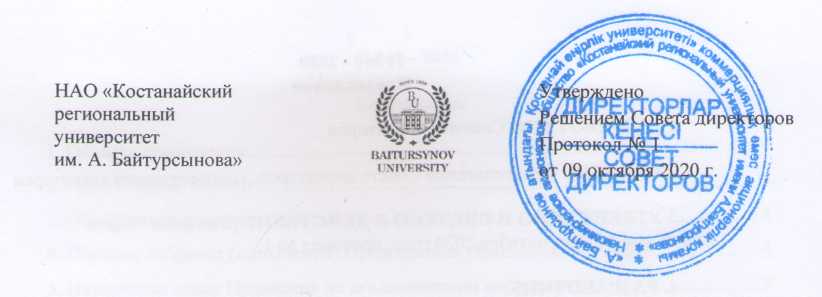 региональный университетим. А. Байтурсынова»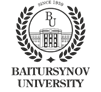 УтвержденоРешением Совета директоровПротокол № 1 от 09 октября 2020 г.